ПРАВИЛА  ЗЕМЛЕПОЛЬЗОВАНИЯ  И  ЗАСТРОЙКИГОРОДСКОГО  ОКРУГА  МУНИЦИПАЛЬНОГО  ОБРАЗОВАНИЯ «ГОРОД  САЯНСК»КАРТА ТЕРРИТОРИЙ, В ГРАНИЦАХ КОТОРЫХ ПРЕДУСМАТРИВАЮТСЯ ТРЕБОВАНИЯ К АРХИТЕКТУРНО-ГРАДОСТРОИТЕЛЬНОМУ ОБЛИКУ ОБЪЕКТОВ КАПИТАЛЬНОГО СТРОИТЕЛЬСТВАМ 1:100000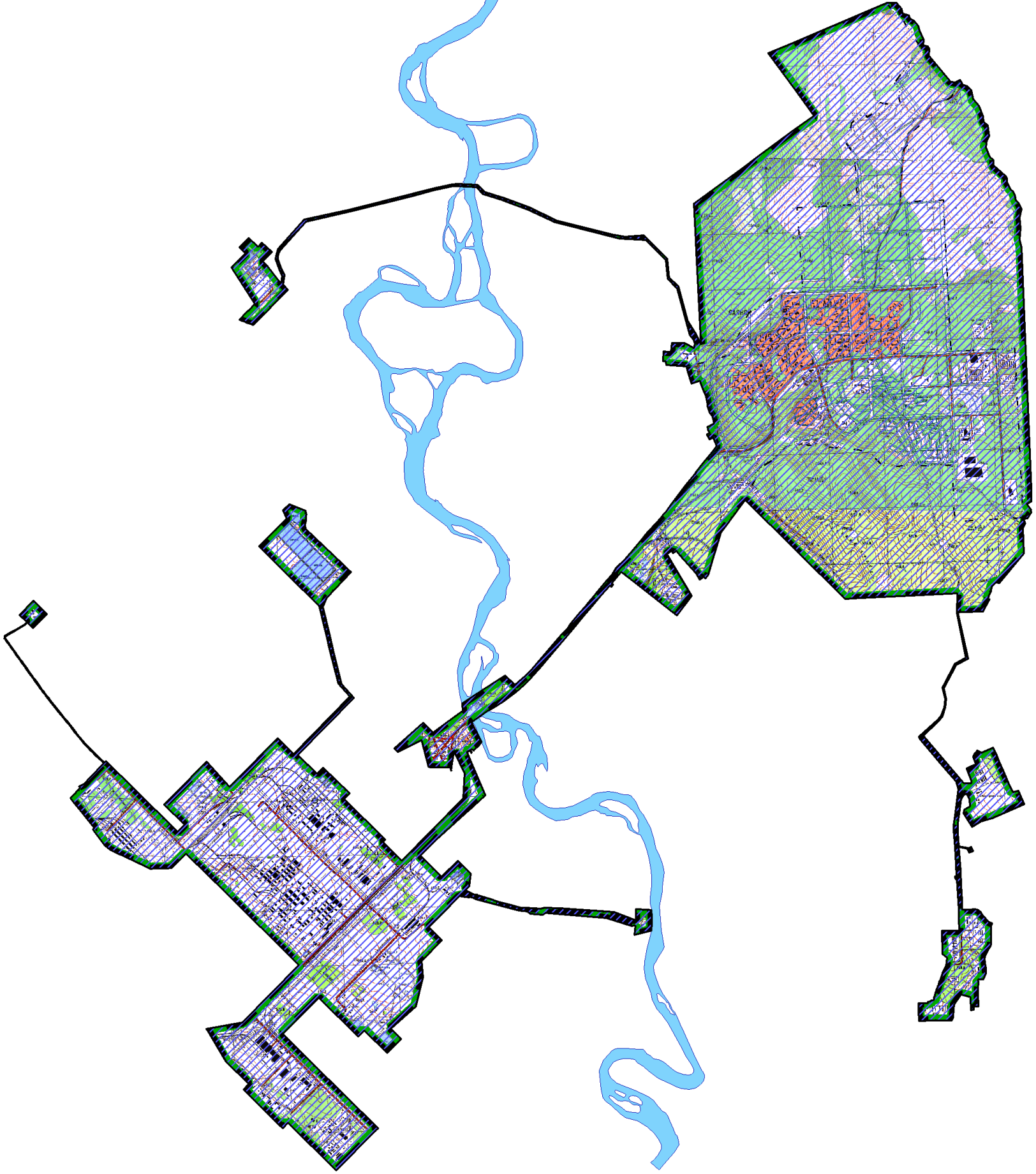 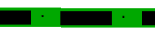 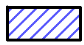 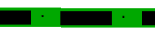 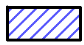 